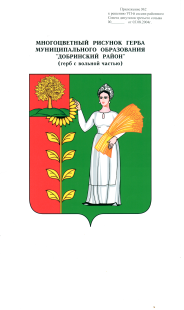 П О С Т А Н О В Л Е Н И ЕАДМИНИСТРАЦИИ СЕЛЬСКОГО ПОСЕЛЕНИЯСРЕДНЕМАТРЕНСКИЙ СЕЛЬСОВЕТДобринского муниципального района Липецкой области13.04.2020г.                        с.Средняя Матренка                               № 20О внесении изменений в Правила использования водных объектов общего пользования для личных и бытовых нужд, расположенных на территории сельского поселения Среднематренский сельсоветРассмотрев протест прокурора Липецкой транспортной прокуратуры             № 07.01/1-2020 от 07.04.2020г. на п.2.1 Постановления администрации сельского поселения Среднематренский сельсовет от 22.05.2017 № 45 « Об утверждении Правил использования водных объектов общего пользования для личных и бытовых нужд, расположенных на территории сельского поселения Среднематренский сельсовет», в целях приведения нормативного правового акта в соответствие с действующим законодательством, руководствуясь Уставом сельского поселения Среднематренский сельсовет, администрация сельского поселения Среднематренский сельсовет ПОСТАНОВЛЯЕТ: 1.Внести изменения в Правила использования водных объектов общего пользования для личных и бытовых нужд, расположенных на территории сельского поселения Среднематренский сельсовет, согласно приложению.2.Настоящее постановление вступает в силу с момента его обнародования.3. Контроль за исполнением настоящего постановления оставляю за собой. Глава администрации сельского поселения Среднематренский сельсовет                                                 Н.А.ГущинаПриложениек постановлению администрациисельского поселенияСреднематренский сельсоветот 13.04.2020г. № 20Изменения в Правила использования водных объектов общего пользования для личных и бытовых нужд, расположенных на территории сельского поселения Среднематренский сельсовет           Внести в Правила использования водных объектов общегопользования для личных и бытовых нужд, расположенных на территории сельского поселения Среднематренский сельсовет, утвержденные постановлением администрации сельского поселения Среднематренский сельсовет от 22.05.2017г. № 45 следующие изменения:1. В разделе 2 «Основные правила и термины», пункте 2.1, в  абзаце :«личные и бытовые нужды» исключить из текста фразу «и не используемых для осуществления предпринимательской деятельности»